Workington Town Council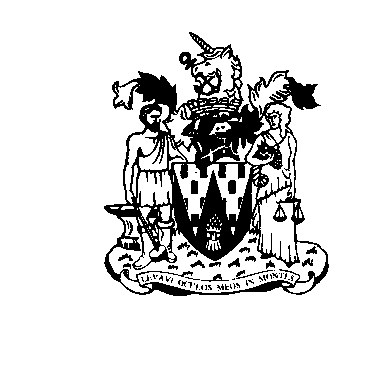 Workington Town Council Community Centre, Princess Street, Workington, Cumbria, CA14 2QGTelephone: 01900 702986Email: office@workingtontowncouncil.gov.ukWebsite: www.workingtontowncouncil.gov.ukDate of issue: Tuesday 23rd April 2024  To Members of the Finance and General Purposes Committee: (Copy for information only to other members of Workington Town Council)You are summoned to a meeting of Workington Town Council’s Finance and General Purposes Committee on Tuesday 30th April 2024 at 6pm.The meeting will take place at the Workington Town Council Community Centre, Princess Street, Workington, CA14 2QG.  Yours faithfully,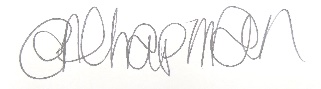 Emma ChapmanInterim Proper OfficerAGENDAApologies: To note any apologies.Declarations of Interest: To receive any declarations of interest relating to matters which appear on this agenda. Exclusion of Press and Public: To consider any agenda items of which the press and public should be excluded.Public Participation: To consider any agenda items in which public participation will be permitted. Minutes of previous meetings: To approve the minutes of 16th January 2024 and affirm them a true record.Public Questions: To consider any questions from electors, of which notice has been given in accordance with Standing Order 3w. Questions and Statements from Members: To consider questions and statements by members of which notice has been given.Motions on Notice: To consider any motions from members of which notice has been given.Budget 2023-2024: To note the draft statement of accounts and bank reconciliation for March 2024.To note the draft final accounts for 2023-2024.To note the following invoices have been approved for emergency payment under SO26:External auditor fees at £2,100 from the audit fee budget line. Office 365 fees at £1,567.41 from the IT budget line.Budget 2024-2025To note the budget monitoring report YTD.To authorise the payment of the below invoice:Rialtas at £1,221 from the IT budget line. AGAR 2022-2023: To note the conclusion of report from the external auditor.2023-2024: To note the draft AGAR report for 2023-2024.F & GP sub-committee: To note the report from the Chair of the F & GP sub-committee and make any decisions required. Armed Forces Employment Policy: Committee to consider the draft policy and approve for Officers to register for the bronze award. Mace/Deputy Mayor’s Chains: To note the report and make any decisions required. PART TWO – Confidential Land Acquisition: To note the report and make any decisions required.Staff Accommodation: To note the report and make any decisions required. Employment: Committee to receive an update on any current employment issues. Cllr Mike Rollo (Chair)Cllr Michael HeaslipCllr David Tennyson (Vice Chair)Cllr Bernadette JonesCllr Mary BainbridgeCllr Jackie KirkbrideCllr Barbara CannonCllr Tricia PooleCllr Hilary HarringtonCllr Ellie Wood